つがるファン倶楽部　入部申込書私は、つがるファン倶楽部に入部したく、下記のとおり申し込みます。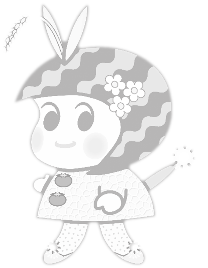 ※　この申込書に記載された情報については、倶楽部の運営以外には利用いたしません。フリガナ氏　　名性　　別生年月日男・女　TS　　　　　年　　　　月　　　　日　H住　　所〒電話番号Eメールアドレス勤務先／学校名